FORMULAIRE DE RÉSERVATION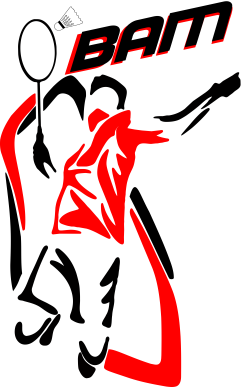 SÉJOUR BADMINTONNOM :…………………………………………	PRÉNOM :…………………………………..DATE DE NAISSANCE :……/……./………SEXE : M	FADRESSE :………………………………………………………………………………….	       ………………………………………………………………………………….CODE POSTAL :......................   VILLE :………………………………………..TEL FIXE : …./…./…./…./….	TEL PORTABLE : …./…./…./…./….EMAIL :……………………………………………………………………………………..CLUB :……………………………………………..		N° LICENCE :…………………………SÉJOUR :Du mercredi 23 au vendredi 25 août 2023ARRHES :Afin de valider votre inscription nous vous demandons de verser59€ d’arrhes.Cette somme sera déduite du montant total du séjour.Vous pouvez régler cette somme en envoyant un chèque à l’ordre du Bad Arnage Mulsanne ou par Chèques Vacances à Mr BRISEBOURG Marius 8 rue Olivier Gendebien, 72100 LE MANSAUTORISATION PARENTALE(Saison sportive 2022/2023)Je soussigné, (Nom, Prénom du Responsable légal) ……………………………………………………………………………,responsable légal de (Nom, Prénom de l’enfant) ………………………………………………………………………………..,date de naissance de l’enfant, ………………………………………… déclare exacts les renseignements portés sur cette fiche.Adresse complète du Responsable Légal : …………………………………………………………………………………………………………………,…………………………………………………………………………………………………………………………………………………………………………………………… ; N° de téléphone : Fixe : …………………………………… ; Votre N° de mobile : …………………………………………… ; N° de mobile de l’enfant : ………………………………………… ;Votre adresse e-mail : …………………………………………………………………………………….. ;Caisse primaire d’Assurance Maladie : ……………………………………………………………………………………………………………………Nom du médecin traitant + N° de téléphone : ……………………………………………………………………………………..Si votre enfant suit un traitement médical, merci de le décrire :………………………………………………………………………………………………………………………………………………………………………………………………………………………………………………………………………………………………………………………….Régime alimentaire particulier :…………………………………………………………………………………………………………………………………………………………………………………………………………………………………………………………………………………………………………………………Nom(s) du/des responsable(s) venant chercher l’enfant à la fin du séjour : Mme, Mr…………………………………………………………………ou Mme, Mr …………………………………………………………………… Date : ………………………………… Signature du Responsable Légal :N°S.S :(cocher les cases correspondantes à vos choix)AutoriseN’autorise pas *l’enfant à participer*les responsables de l’encadrement  à prendre toutes les mesures rendues nécessaires par l’état de l’enfant (traitements médicaux, hospitalisations, interventions chirurgicales)*le transport de l’enfant par les responsables de l’encadrement *les responsables de l’encadrement à diffuser des photos de l’enfant à la presse et sur un site Internet de Badminton 